TÝDENNÍ PLÁN - NÁMOŘNÍCI    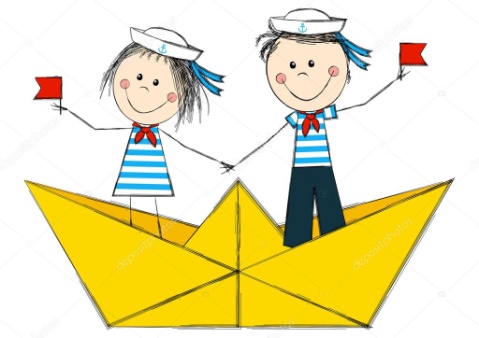 30. týden (20.3. – 24.3.)                                  Každý den 15 minut domácího čtení. (z čítanky nebo vlastní knihy)Pravidelně trénuji příklady do 18ČESKÝ JAZYKOtíkova čítanka str. 8,9,10     Pracovní listy – str. 5-7Písanka 2.díl – str. 18-20Písmena – 77-78Vlastní knihaPsací n, NPřepis z malých tiskacích písmen do psacího písmaČtu krátká a delší slova bez hláskování a spojuji hlásky do slabik, dodržuji jejich délku a spojuji do slov a slova do vět.ČESKÝ JAZYKOtíkova čítanka str. 8,9,10     Pracovní listy – str. 5-7Písanka 2.díl – str. 18-20Písmena – 77-78Vlastní knihaPsací n, NPřepis z malých tiskacích písmen do psacího písmaOrientuji se, kde v textu čtu, dokáži vyhledat klíčové slovo.ČESKÝ JAZYKOtíkova čítanka str. 8,9,10     Pracovní listy – str. 5-7Písanka 2.díl – str. 18-20Písmena – 77-78Vlastní knihaPsací n, NPřepis z malých tiskacích písmen do psacího písmaČESKÝ JAZYKOtíkova čítanka str. 8,9,10     Pracovní listy – str. 5-7Písanka 2.díl – str. 18-20Písmena – 77-78Vlastní knihaPsací n, NPřepis z malých tiskacích písmen do psacího písmaDokáži přepsat krátká slova z tiskacího písma do psacího: (e,l,m,i,u,a,s,o,p,j,A,M,O,I, J,P,y,U,n,N). Skládám slova z psacích písmen. MATEMATIKAMatematika – 26+-27 Počítání do 18KrokováníSlovní úlohy - autobusHadi Součtové trojúhelníkyParketyKombinace 3 čísel do 11StavbySčítám a odčítám do 18.MATEMATIKAMatematika – 26+-27 Počítání do 18KrokováníSlovní úlohy - autobusHadi Součtové trojúhelníkyParketyKombinace 3 čísel do 11StavbySprávně vyřeším krokovací zápis.MATEMATIKAMatematika – 26+-27 Počítání do 18KrokováníSlovní úlohy - autobusHadi Součtové trojúhelníkyParketyKombinace 3 čísel do 11StavbyDokáži vyřešit součtové trojúhelníky.MATEMATIKAMatematika – 26+-27 Počítání do 18KrokováníSlovní úlohy - autobusHadi Součtové trojúhelníkyParketyKombinace 3 čísel do 11StavbyMATEMATIKAMatematika – 26+-27 Počítání do 18KrokováníSlovní úlohy - autobusHadi Součtové trojúhelníkyParketyKombinace 3 čísel do 11StavbySpojím plán stavby se stavbou.MATEMATIKAMatematika – 26+-27 Počítání do 18KrokováníSlovní úlohy - autobusHadi Součtové trojúhelníkyParketyKombinace 3 čísel do 11StavbySprávně spojím kombinace 3 čísel se součtem 11PRVOUKAPrvouka – str. 51,52Jaro Příroda na jařeVyjmenuji 5 jarních květinPRVOUKAPrvouka – str. 51,52Jaro Příroda na jařePopíši změny v přírodě.CHOVÁNÍKomunikace pocitů, vyjádření, nežádoucího a žádoucího chováníDokáži popsat chování druhých, které mi není příjemné a dotyčnému to říct. CHOVÁNÍKomunikace pocitů, vyjádření, nežádoucího a žádoucího chováníPONDĚLÍÚTERÝSTŘEDAČTVRTEKPÁTEKČJPísanka II. – str. 18Otíkova čítanka – str. 8PL – 5,6ČJ Písanka II.  – str. 19Písmena str. 78Otíkova čítanka - 9PL – str. 7ČJPísanka II – str. 20Přepis slov z tiskacího do psacího písma Otíkova čítanka - 10ČJPísmena 77,78Čtenářská dílna Čtení - vlastní knihaČJČtení – poslech společné knihyM – str. 26M – str. 26M – str. 27PRV – str. 51,52